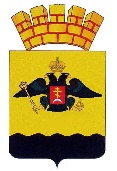 РЕШЕНИЕГОРОДСКОЙ ДУМЫ МУНИЦИПАЛЬНОГООБРАЗОВАНИЯ ГОРОД НОВОРОССИЙСКот ____________________							   № _______г. НовороссийскО внесении изменений в решение городской Думы муниципального образования город Новороссийск от 26 ноября 2013 года № 357
 «Об утверждении порядка использования не по прямому назначению опор наружного освещения, находящихся в муниципальной собственности муниципального образования город Новороссийск»  В соответствии с Федеральным законом Российской Федерации 
от 6 октября 2003 года № 131-ФЗ «Об общих принципах организации местного самоуправления в Российской Федерации», статьей 17.1 Федерального закона Российской Федерации от 26 июля 2006 года № 135-ФЗ «О защите конкуренции», Гражданским кодексом Российской Федерации, решением городской Думы муниципального образования город Новороссийск 
от 29 октября 2018 года № 345 «Об утверждении Положения об управлении и распоряжении муниципальным имуществом муниципального образования город Новороссийск, руководствуясь Уставом муниципального образования город Новороссийск, принимая во внимание протест прокуратуры города Новороссийска от 14 апреля 2023 года № 7-02-2023/Прдп288-23-2003/0007, городская Дума муниципального образования город Новороссийск  
р е ш и л а:1.	Внести изменения в Порядок использования не по прямому назначению опор наружного освещения, находящихся в муниципальной собственности муниципального образования город Новороссийск, утвержденный решением городской Думы муниципального образования город Новороссийск от 26 ноября 2013 года № 357 «Об утверждении Порядка использования не по прямому назначению опор наружного освещения, находящихся в муниципальной собственности муниципального образования город Новороссийск», изложив пункт 2.19. раздела 2. «Порядок принятия решений и заключение договоров в отношении опор наружного освещения, предоставленных в использование без проведения торгов» в новой редакции:2.19. Информация, а также письменные обращения и заявления граждан и иных лиц о кабельных трассах, самовольно размещенных на объектах муниципальной собственности, поступившие в администрацию муниципального образования город Новороссийск, рассматриваются в соответствии с законодательством, регламентирующим порядок рассмотрения обращений граждан в Российской Федерации.При этом администрация муниципального образования город Новороссийск в целях осуществления защиты нарушенных прав и законных интересов муниципального образования город Новороссийск, в лице балансодержателей муниципального имущества проводит следующие мероприятия:2.19.1. Устанавливает законность размещения выявленных кабельных трасс на объектах муниципальной собственности.2.19.2. При установлении факта самовольного размещения кабельных трасс на объектах муниципальной собственности проводит мероприятия по досудебному урегулированию вопросов демонтажа самовольно размещенных кабельных трасс.2.19.3. В пределах своих полномочий принимает меры по привлечению виновных лиц к административной ответственности, а в случае отсутствия полномочий направляет сообщение об административном правонарушении и материалы в контрольно-ревизионное управление администрации муниципального образования город Новороссийск для привлечения виновных лиц к административной ответственности. 2.19.4. Предъявляет соответствующие претензии и организует работу по подаче искового заявления в суд о взыскании неосновательного обогащения за период эксплуатации кабельных трасс, самовольно размещенных на объектах муниципальной собственности.».2. Отделу информационной политики и средств массовой информации администрации муниципального образования город Новороссийск обеспечить официальное опубликование (обнародование) настоящего решения в печатном средстве массовой информации и размещение (опубликование) настоящего решения на официальном сайте администрации и городской Думы муниципального образования город Новороссийск в информационно-телекоммуникационной сети «Интернет».3. Контроль за выполнением настоящего решения возложить 
на председателя постоянного комитета городской Думы по муниципальной собственности, земельным отношениям, вопросам торговли и потребительского рынка В.А. Козырева и исполняющего обязанности заместителя главы муниципального образования город Новороссийск 
Е.Н. Степаненко. 4. Настоящее решение вступает в силу со дня его официального опубликования.Глава муниципального образования	          Председатель городской Думыгород Новороссийск______________ А.В. Кравченко		          ______________ А.В. Шаталов